СОВЕТ ДЕПУТАТОВ ГОРОДА НОВОСИБИРСКА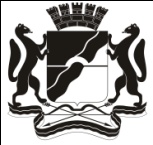 РЕШЕНИЕВ соответствии с Федеральным законом «Об антикоррупционной экспертизе нормативных правовых актов и проектов нормативных правовых актов», руководствуясь статьей 35 Устава города Новосибирска, Совет депутатов города Новосибирска РЕШИЛ:1. Принять Положение о проведении антикоррупционной экспертизы нормативных правовых решений Совета депутатов города Новосибирска, проектов нормативных правовых решений Совета депутатов города Новосибирска и поправок к ним (приложение).2. Решение вступает в силу на следующий день после его официального опубликования.3. Контроль за исполнением решения возложить на постоянную комиссию Совета депутатов города Новосибирска по местному самоуправлению            (Казак А. А.).Приложение к решению Совета депутатовгорода Новосибирска от 23.12.2009 № 1489Положениео проведении антикоррупционной экспертизы нормативных правовых решений Совета депутатов города Новосибирска, проектов нормативных правовых решений Совета депутатов города Новосибирска и поправок к ним 1. Общие положения1.1. Положение о проведении антикоррупционной экспертизы нормативных правовых решений Совета депутатов города Новосибирска, проектов нормативных правовых решений Совета депутатов города Новосибирска и поправок к ним (далее – Положение) устанавливает предмет антикоррупционной экспертизы нормативных правовых решений городского Совета Новосибирска, Совета депутатов города Новосибирска (далее – Совет), проектов нормативных правовых решений Совета и поправок к ним (далее – антикоррупционная экспертиза), порядок и сроки ее проведения.1.2. Положение разработано в соответствии с Конституцией Российской Федерации, Федеральным законом «О противодействии коррупции», Федеральным законом «Об антикоррупционной экспертизе нормативных правовых актов и проектов нормативных правовых актов» (далее – Федеральный закон), иными нормативными правовыми актами Российской Федерации, Новосибирской области, Уставом города Новосибирска.1.3. Для целей настоящего Положения используются следующие понятия:антикоррупционная экспертиза – деятельность, направленная на выявление в нормативных правовых решениях городского Совета Новосибирска, Совета, проектах нормативных правовых решений Совета и поправках к ним коррупциогенных факторов, их описание и выработку рекомендаций по устранению действия таких факторов;коррупциогенные факторы – положения нормативных правовых решений городского Совета Новосибирска, Совета, проектов нормативных правовых решений Совета и поправок к ним, устанавливающие для правоприменителя необоснованно широкие пределы усмотрения или возможность необоснованного применения исключений из общих правил, а также положения, содержащие неопределенные, трудновыполнимые и (или) обременительные требования к гражданам и организациям и тем самым создающие условия для проявления коррупции.Перечень коррупциогенных факторов установлен методикой проведения антикоррупционной экспертизы нормативных правовых актов и проектов нормативных правовых актов, утвержденной постановлением Правительства Российской Федерации (далее – Методика). 1.4. Антикоррупционная экспертиза в Совете проводится в соответствии с Федеральным законом в порядке, установленном настоящим Положением, Регламентом Совета, и согласно Методике.1.5. Целью проведения антикоррупционной экспертизы в Совете является устранение действующих правовых норм и недопущение принятия правовых норм, которые создают предпосылки и (или) повышают вероятность совершения коррупционных действий в правоприменительной практике.1.6. Задачами антикоррупционной экспертизы в Совете является выявление в нормативных правовых решениях городского Совета Новосибирска, Совета, проектах нормативных правовых решений Совета и поправках к ним коррупциогенных факторов, их описание и выработка рекомендаций,  направленных на устранение действия таких факторов.1.7. В целях реализации принципа обязательности проведения антикоррупционной экспертизы не допускается рассмотрение на сессии Совета проекта нормативного правового решения Совета, не прошедшего антикоррупционную экспертизу, в том числе повторную антикоррупционную экспертизу в порядке и случаях, установленных настоящим Положением, Регламентом Совета.2. Предмет антикоррупционной экспертизы2.1. Антикоррупционная экспертиза в Совете проводится в отношении:нормативных правовых решений городского Совета Новосибирска, Совета (далее – решение Совета), за исключением отмененных или признанных утратившими силу;проектов решений Совета;поправок к проектам решений Совета.2.2. В предмет антикоррупционной экспертизы не входит рассмотрение следующих вопросов: мотивы и цели разработки решения Совета, его проекта, а также поправок к нему;соответствие решения Совета, его проекта, а также поправок к нему действующему законодательству, правилам юридической техники, иным требованиям, составляющим предмет правовой экспертизы (сравнительно-правового анализа на соответствие действующему законодательству).3. Порядок и сроки проведения антикоррупционной экспертизы3.1. Антикоррупционная экспертиза проводится при проведении правовой экспертизы (сравнительно-правового анализа на соответствие действующему законодательству) в порядке, установленном настоящим Положением, Регламентом Совета.3.2. Антикоррупционная экспертиза проектов решений Совета осуществляется управлением по правовым и экономическим вопросам Совета в рамках подготовки заключений на указанные проекты.(Пункт в редакции решений Совета депутатов города Новосибирска от 29.10.2012 № 705, от 22.03.2017 № 378, от 25.04.2018 № 607)3.3. Антикоррупционная экспертиза поправок к проекту решения Совета осуществляется управлением по правовым и экономическим вопросам Совета в рамках подготовки заключения на указанные поправки.(Пункт в редакции решений Совета депутатов города Новосибирска от 29.10.2012 № 705, от 22.03.2017 № 378, от 25.04.2018 № 607)3.4. Антикоррупционная экспертиза действующих решений Совета проводится управлением по правовым и экономическим вопросам Совета по инициативе:(Абзац в редакции решений Совета депутатов города Новосибирска от 29.10.2012 № 705, от 22.03.2017 № 378)председателя Совета в соответствии с его поручением;постоянной комиссии Совета в соответствии с ее решением;управления по правовым и экономическим вопросам Совета в соответствии с планами его работы.(Абзац в редакции решений Совета депутатов города Новосибирска от 29.10.2012 № 705, от 22.03.2017 № 378)3.5. Проекты решений Совета, содержащие коррупциогенные факторы, по решению постоянной комиссии Совета подлежат доработке в порядке, установленном Регламентом Совета. Доработанные проекты решений Совета подлежат повторной антикоррупционной экспертизе.Повторная антикоррупционная экспертиза проектов решений Совета проводится в порядке, установленном настоящим Положением.3.6. Сроки проведения антикоррупционной экспертизы:действующих решений Совета – 7 рабочих дней со дня получения управлением по правовым и экономическим вопросам Совета соответствующего поручения председателя Совета, решения постоянной комиссии Совета; (Абзац в редакции решений Совета депутатов города Новосибирска от 29.10.2012 № 705, от 22.03.2017 № 378)проектов решений Совета и поправок к ним – в течение срока, установленного Регламентом Совета.Указанные сроки могут быть продлены в порядке, установленном Регламентом Совета.3.7. При проведении антикоррупционной экспертизы:оцениваются коррупциогенные факторы, отдельно и в их совокупности;рассматриваются варианты устранения коррупциогенных факторов;принимается решение о подготовке заключения.3.8. Для проведения антикоррупционной экспертизы могут использоваться судебная практика по соответствующему вопросу, информация о практике применения действующих нормативных правовых актов, регулирующих отношения в соответствующей сфере, мотивированные мнения органов, организаций и граждан, осуществляющих деятельность или обладающих специальными познаниями в регулируемой сфере, данные социологических опросов, научные исследования и другая информация, способная помочь правильно оценить наличие коррупциогенных факторов.3.9. Результаты антикоррупционной экспертизы решений Совета, проектов решений Совета и поправок к ним заносятся в заключение, содержащее результаты правовой экспертизы или сравнительно-правового анализа на соответствие действующему законодательству. В заключении указываются следующие сведения:основания для проведения антикоррупционной экспертизы действующего решения Совета;реквизиты решения Совета, проекта решения Совета, поправки к нему (вид документа, дата, регистрационный номер, наименование);перечень выявленных коррупциогенных факторов с указанием правовых норм, в которых эти факторы выявлены, либо информация об отсутствии коррупциогенных факторов;способы устранения коррупциогенных факторов, в качестве которых могут быть предложены конкретные формулировки отдельных правовых норм.В случае проведения антикоррупционной экспертизы действующего решения Совета по инициативе управления по правовым и экономическим вопросам Совета в соответствии с планами работы управления по правовым и экономическим вопросам Совета, заключение по результатам антикоррупционной экспертизы оформляется при обнаружении в нем коррупциогенных факторов.(Абзац в редакции решений Совета депутатов города Новосибирска от 29.10.2012 № 705, от 22.03.2017 № 378)3.10. В течение 2 рабочих дней со дня подписания заключение на действующее решение Совета направляется субъекту, по инициативе которого проводилась антикоррупционная экспертиза, и (или) иному уполномоченному должностному лицу для его рассмотрения и принятия решения по вопросу устранения выявленных коррупциогенных факторов. 3.11. Заключение на действующее решение Совета, содержащее указание о наличии в данном решении коррупциогенных факторов, в течение 2 рабочих дней со дня подписания направляется Советом в мэрию города Новосибирска для учета при проведении антикоррупционной экспертизы принятых во исполнение данного решения постановлений мэра города Новосибирска, мэрии города Новосибирска.3.12. Совет информирует орган прокуратуры об обнаружении в решении Совета, проекте решения Совета коррупциогенных факторов в случаях, установленных Федеральным законом, и в порядке, установленном Регламентом Совета.____________От 23.12.2009г. Новосибирск№ 1489 О Положении о проведении антикоррупционной экспертизы нормативных правовых решений Совета депутатов города Новосибирска, проектов нормативных правовых решений Совета депутатов города Новосибирска и поправок к ним Мэр города НовосибирскаВ. Ф. Городецкий